DATA 1 – STAGE 3OUTCOMESA student:MA3-1WM - describes and represents mathematical situations in a variety of ways using mathematical terminology and some conventionsMA3-3WM - gives a valid reason for supporting one possible solution over anotherMA3-18SP - uses appropriate methods to collect data and constructs, interprets and evaluates data displays, including dot plots, line graphs and two-way tablesDATA 2 – STAGE 3OUTCOMESA student:MA3-1WM - describes and represents mathematical situations in a variety of ways using mathematical terminology and some conventionsMA3-3WM - gives a valid reason for supporting one possible solution over anotherMA3-18SP - uses appropriate methods to collect data and constructs, interprets and evaluates data displays, including dot plots, line graphs and two-way tablesCONTENTplanPose questions and collect categorical or numerical data by observation or survey (ACMSP118)pose and refine questions to construct a survey to obtain categorical and numerical data about a matter of interest1collect categorical and numerical data through observation or by conducting surveys, eg observe the number of a particular type of insect in one square metre of the playground over time 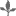 2Construct displays, including column graphs, dot plots and tables, appropriate for data type, with and without the use of digital technologies (ACMSP119)tabulate collected data, including numerical data, with and without the use of digital technologies such as spreadsheets 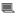 1construct column / line graphs of numerical data using a scale of many-to-one correspondence, with and without digital technologies2,3name and label the horizontal and vertical axes when constructing graphs (Communicating) 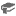 2choose an appropriate title to describe the data represented in a data display (Communicating) 1, 2, 3determine an appropriate scale of many-to-one correspondence to represent the data in a data display (Reasoning)Missingmark equal spaces on the axes when constructing graphs, and use the scale to label the markers (Communicating) 2, 3construct dot plots for numerical data, eg the number of siblings of each student in the class 1consider the data type to determine and draw the most appropriate display(s), such as column graphs, dot plots and line graphs3discuss and justify the choice of data display used (Communicating, Reasoning) 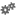 3recognise that line graphs are used to represent data that demonstrates continuous change, eg hourly temperature (Communicating) Missingrecognise which types of data display are most appropriate to represent categorical data (Communicating)MissingDescribe and interpret different data sets in context (ACMSP120)interpret line graphs using the scales on the axes 3describe and interpret data presented in tables, dot plots, column graphs and line graphs, eg 'The graph shows that the heights of all children in the class are between 125 cm and 154 cm' 1, 2determine the total number of data values represented in dot plots and column graphs, eg find the number of students in the class from a display representing the heights of all children in the class (Problem Solving, Reasoning)1, 2identify and describe relationships that can be observed in data displays, eg 'There are four times as many children in Year 5 whose favourite food is noodles compared to children whose favourite food is chicken' (Communicating, Reasoning) 1, 2, 3use information presented in data displays to aid decision making, eg decide how many of each soft drink to buy for a school fundraising activity by collecting and graphing data about favourite soft drinks for the year group or school (Reasoning) 3CONTENTplanInterpret and compare a range of data displays, including side-by-side column graphs for two categorical variables(ACMSP147)interpret data presented in two-way tables 5create a two-way table to organise data involving two categorical variables, eg 5interpret side-by-side column graphs for two categorical variables, eg favourite television show of students in Year 1 compared to that of students in Year 6 5interpret and compare different displays of the same data set to determine the most appropriate display for the data set4compare the effectiveness of different student-created data displays (Communicating)4discuss the advantages and disadvantages of different representations of the same data (Communicating) 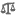 5explain which display is the most appropriate for interpretation of a particular data set (Communicating, Reasoning) 6compare representations of the same data set in a side-by-side column graph and in a two-way table (Reasoning) 6Interpret secondary data presented in digital media and elsewhere (ACMSP148)interpret data representations found in digital media and in factual texts Missinginterpret tables and graphs from the media and online sources, eg data about different sports teams (Reasoning) 4identify and describe conclusions that can be drawn from a particular representation of data (Communicating, Reasoning) 4critically evaluate data representations found in digital media and related claims 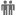 6discuss the messages that those who created a particular data representation might have wanted to convey (Communicating) 6identify sources of possible bias in representations of data in the media by discussing various influences on data collection and representation, eg who created or paid for the data collection, whether the representation is part of an advertisement (Communicating, Reasoning) 6identify misleading representations of data in the media, eg broken axes, graphics that are not drawn to scale (Reasoning) 6